Format – 8CHAMUNDESHWARI ELECTRICITY SUPPLY CORPORATION LIMITED, MYSORE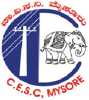 (A Government, of Karnataka Undertaking)Office of the	Telephone:		Email ID:		    Ref No.:    	Date :    CHECKLIST FOR SOLAR ROOFTOP PV GRID SAFETY QUALIFICATION Solar RTPV - Customer and Location Data: Component Inspection Checklist :Grid -Functional Safety ChecklistCertificate: I hereby certify that, the PV installation is qualified to be connected to CESC Grid.                                                               AEE/Executive Engineer(Ele),O&M sub-div/division,CESC1Consumer Name2.Address3.RR No.4.Customer Contact- Email5.Customer Contact- Mobile no.6.SRTPV Installer - Name & address7.CESC- officer in ChargeSlNo.Item typeYESNO1Installation layout - is it as per drawing?2.Inverter IS / IEC standards qualified3.PV panel IS / IEC standards qualified4.PV isolators/PV cables IS/ IEC standards qualified5.AC disconnect manual switch provided6.Meters from MT staff approved? (as per meter regulations)7.Any other critical component IS / IEC standards certifiedSlNo.Item typeYESNO1Check-PV inverter anti islanding (utility side).Disconnect Grid and check whether PV generator seizes Generation immediately.SlNo.Item typeYESNO2.Check Reconnect time.: Reconnecting to the Grid, PV generator reconnects to grid with minimum 60 seconds later (Single phase) or minimum 300 seconds later( Three phase connectivity)3.Bi-directional flow recorded on CESC Meter4.Consumption ( Import  only) mode ok?5.PV inverter anti islanding tested at array side6.Solar Generation meter OK?7.Check all earthing provided at ACDB/DCDB/LA